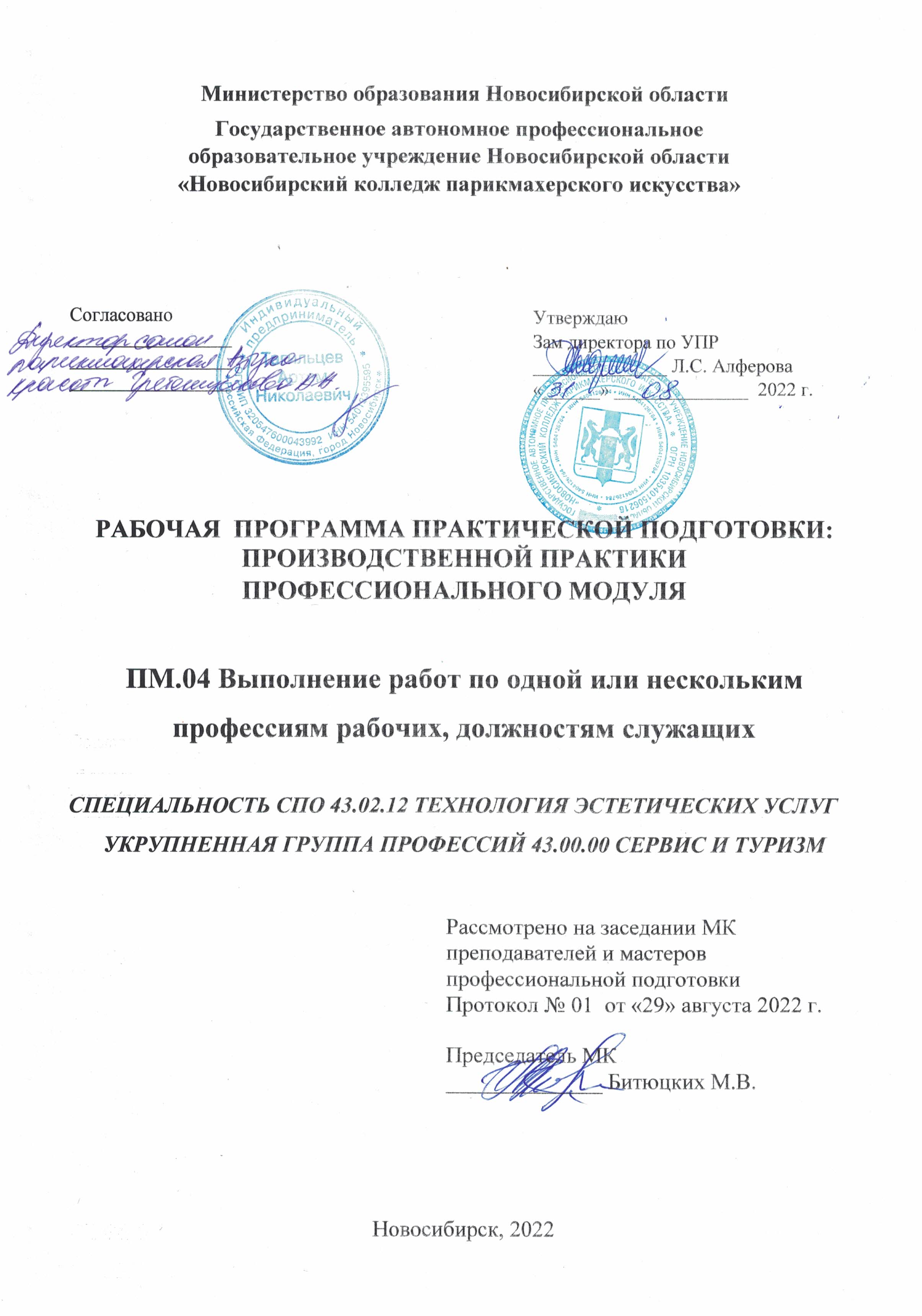 Программа практической подготовки: производственной практики разработана на основе Федерального государственного образовательного стандарта по специальности  среднего профессионального образования 43.02.12 Технология  эстетических услуг, учебного плана по специальности, рабочей программы профессионального модуля ПМ.04 Выполнение работ по одной или нескольким профессиям рабочих, должностям служащих (Выполнение работ по профессиям специалист по маникюру, специалист по педикюру), Положения о практической подготовке обучающихся, утвержденного приказом Министерства науки и высшего образования РФ и Министерства просвещения РФ от 05.08.2020 г. № 885/390.Организация-разработчик: ГАПОУ НСО «Новосибирский колледж парикмахерского искусства»Разработчики:Потапова Е.В., мастер п/о ВКК, ГАПОУ НСО «Новосибирский колледж 		   парикмахерского искусства»Рассмотрена и рекомендована к утверждению на заседании методической комиссии преподавателей и мастеров профессиональной подготовки29.08.2022 г. протокол № 1©  ГАПОУ НСО «Новосибирский колледж парикмахерского искусства», 2022СОДЕРЖАНИЕПАСПОРТ РАБОЧЕЙ ПРОГРАММЫ производственной ПРАКТИКИОбласть применения программыРабочая программа практической подготовки: производственной практики является составной частью программы подготовки специалистов среднего звена, обеспечивающей реализацию Федерального государственного образовательного стандарта по специальности среднего профессионального образования 43.02.12 Технология эстетических услуг в части освоения основного вида деятельности (ВД): Выполнение работ по одной или нескольким профессиям рабочих, должностям служащих (специалист по маникюру, специалист по педикюру) и соответствующих профессиональных компетенций (ПК): ПК 4.1. Выполнение работ по профессии специалист по маникюру.ПК 4.2. Выполнение работ по профессии специалист по педикюру.ПК 4.3. Моделирование и дизайн ногтей.Производственная  практика реализуется в рамках профессионального модуля ПМ.04 Выполнение работ по одной или нескольким профессиям рабочих, должностям служащих (Выполнение работ по профессиям специалист по маникюру, специалист по педикюру).Цели и задачи производственной практики:Цель - формирование у обучающихся профессиональных компетенций в условиях реального производства.Задачи: овладение студентами профессиональной деятельностью, развитие профессионального мышления;закрепление, углубление, расширение и систематизация знаний, закрепление практических навыков и умений, полученных при изучении профессионального модуля;проверка профессиональной готовности к самостоятельной трудовой деятельности выпускника.Количество часов на освоение рабочей программы производственной практики Всего 4 недели, 144 часа. РЕЗУЛЬТАТЫ ОСВОЕНИЯ ПРОИЗВОДСТВЕННОЙ ПРАКТИКИ В результате освоения практической подготовки: производственной практики обучающийся должен:иметь практический опыт:предоставление  типовых  эстетико-технологических процессов услуг маникюра,  педикюра;  подготовительные и заключительные работы по обслуживанию клиентов;анализ состояния кожи потребителя и заполнения диагностических карт, проведения контроля безопасности и подготовки контактной зоны для оказания услуг;определение и подбор по согласованию с клиентом способа выполнения комплекса услуг;подбор профессиональных средств для выполнения услуг;формирование комплекса услуг и выполнения    в технологической последовательности;выполнение художественного оформления ногтей с использованием разных техник и материалов;наращивание искусственных ногтей с применением акрила, геля, укрепление натуральных ногтей армирующими тканями;ремонт, коррекция и снятие наращенных ногтей;декорирование, художественное украшение и роспись ногтей различными методами с использованием разных техник и материалов;выполнение дизайнерских и авторских работ на натуральных и искусственных ногтях в различных стилях;консультирование потребителей по домашнему профилактическому уходу; уметь:рационально организовывать рабочее место, соблюдать правила санитарии и гигиены, требования безопасности;проводить дезинфекцию и стерилизацию инструментов и расходных материалов;проводить санитарно-гигиеническую  обработку рабочего места;  обеспечивать инфекционную безопасность потребителя и мастера при оказании услуг;осматривать на предмет повреждений кожу, выявлять потребности клиента;осуществлять диагностику (определение) состояния кожи   потребителя, заполнения диагностических карт;использовать оборудование, аппаратуру, приспособления, инструменты в соответствии с правилами эксплуатации и технологией выполнения;применять технику массажа кистей рук и стоп;применять различные техники  выполнения современных видов маникюра;применять различные техники  выполнения современных видов педикюра;применять разные техники  покрытия ногтей лаком, профессиональными искусственными материалами, правила их снятия;наращивать искусственные ногти с применением акрила, геля, укреплять натуральные ногти армирующими тканями;проводить ремонт, коррекцию и снятие наращенных ногтей;проводить декорирование, художественное украшение и роспись ногтей различными методами с использованием разных техник и материалов;выполнять дизайнерские и авторские работы на натуральных и искусственных ногтях в различных стилях;применять различные косметические средства при выполнении косметических услуг;обсуждать с клиентом качество выполненной услуги;использовать косметические расходные материалы в соответствии с инструкцией применения;а также развивать общие и профессиональные компетенции. СТРУКТУРА И СОДЕРЖАНИЕ ПРОИЗВОДСТВЕННОЙ ПРАКТИКИ ПП. 01 ПРОФЕССИОНАЛЬНОГО МОДУЛЯ ПМ.04 ВЫПОЛНЕНИЕ РАБОТ ПО ПРОФЕССИЯМ СПЕЦИАЛИСТ ПО МАНИКЮРУ, СПЕЦИАЛИСТ ПО ПЕДИКЮРУ4. УСЛОВИЯ РЕАЛИЗАЦИИ ПРОГРАММЫ ПРОИЗВОДСТВЕННОЙ ПРАКТИКИ4.1. Требования к минимальному материально-техническому обеспечению1. Оборудование: стол для выполнения маникюра, стул для мастера, стул для посетителя, вытяжка, УФ-лампа, тумбочка, раковина, сухожаровой шкаф, стерилизаторы, бактерицидные лампы, водонагреватель, педикюрное кресло, табурет для мастера, тумбочка для инструментов, белья, принадлежностей.2. Инструменты, приспособления, инвентарь: 	инструменты, приспособления, принадлежности: комплект инструментов для маникюра, комплект инструментов для педикюра, белье и др.инвентарь: одноразовые перчатки, щетка, совок.3. Средства обучения: 	нормативные документы, учебная литература, справочники, журналы мод, средства наглядной информации (стенды, плакаты, фотографии), технические средства обучения (компьютер, DVD-проигрыватель, учебные диски).Информационное обеспечение учебной практикиОсновные источники:ГОСТ Р 51142-2019 «Услуги бытовые. Услуги парикмахерских и салонов красоты. Общие технические условия». – URL: https://docs.cntd.ru/document/1200164123 Денисова О. А. Технология маникюра и педикюра: учебник: для студентов учреждений среднего профессионального образования, обучающихся по специальности "Технология эстетических услуг" / О. А. Денисова. - Москва: Академия, 2018. - 238 с. Дрибноход  Ю.Ю. Косметология. Учебное пособие / Ю.Ю. Дрибноход.- Ростов н/Д.: Феникс, 2018. – 798 с.Зеленова Г.С.  Моделирование ногтей: учебное пособие/ Г.С.  Зеленова. - 5-е изд., доп., перераб. и расш. -  М.: ООО «Оле Хаус», 2016.Дополнительные источники:Основы косметической химии: учебное пособие / Т. В. Пучкова, Л. В. Самуйлова, А. И. Деев, Е. А. Федотова; под общ. ред. Татьяны Пучковой. - 3-е изд., перераб. и доп. - Москва: Школа косметических химиков, 2017.Остроумова Е. Б. Основы косметологии. Макияж: учебное пособие для СПО / Е. Б. Остроумова. — 2-е изд., испр. и доп. — М.: Издательство «Юрайт», 2018. – 176 с.   Маникюр. Методическое пособие по МДК 04.01. Технология маникюра, МДК 04.02. Технология педикюра  / для обучающихся по специальности СПО 43.02.12. Технология эстетических услуг. / Сост. Потапова Е.В. – Новосибирск, ГАПОУ НСО «Новосибирский колледж парикмахерского искусства», 2020. – 66 с.Педикюр. Методическое пособие по МДК 04.01. Технология маникюра, МДК 04.02. Технология педикюра  / для обучающихся по специальности СПО 43.02.12. Технология эстетических услуг. / Сост. Потапова Е.В. – Новосибирск, ГАПОУ НСО «Новосибирский колледж парикмахерского искусства», 2020. – 64 с.Современные технологии наращивания и дизайна ногтей. Методическое пособие по МДК 04.01. Технология маникюра, МДК 04.02. Технология педикюра  / для обучающихся по специальности СПО 43.02.12. Технология эстетических услуг. / Сост. Потапова Е.В. – Новосибирск, ГАПОУНСО «Новосибирский колледж парикмахерского искусства», 2020. – 46 с.Эстетика рук и ног. Методическое пособие по МДК 04.01. Технология маникюра, МДК 04.02. Технология педикюра  / для обучающихся по специальности СПО 43.02.12. Технология эстетических услуг. / Сост. Потапова Е.В. – Новосибирск, ГАПОУ НСО «Новосибирский колледж парикмахерского искусства», 2020. – 60 с.Книга Идеальный маникюр (Фрэн Мэнос) - большая электронная библиотека (bookree.org)Грюневальд Клаус. Теория медицинского педикюра. Учебник по подологии. В 2 томах. – Изд. МирадаМед, 2020 г. Школа подологии МирадаМед (mirada-med.ru)Электронные издания (электронные ресурсы)СП 2.1.3678-20 "Санитарно-эпидемиологические требования к эксплуатации помещений, зданий, сооружений, оборудования и транспорта, а также условиям деятельности хозяйствующих субъектов, осуществляющих продажу товаров, выполнение работ или оказание услуг" (Зарег. в Минюсте России 30.12.2020 N 61953) https://www.rospotrebnadzor.ru/files/news/SP2.1.3678-20_uslugi.pdfПрофессиональный стандарт «Специалист по предоставлению маникюрных и педикюрных услуг» [Электронный вариант].  – Режим доступа: http://fgosvo.ru/uploadfiles/profstandart/33.003.pdf Книга "Эксклюзивный маникюр и педикюр" - Нестерова Дарья Владимировна скачать бесплатно, читать онлайн (avidreaders.ru)Книга "Мастер маникюра и педикюра" - Наталья Шешко, Алеся Гриб скачать бесплатно, читать онлайн (avidreaders.ru)Книга "Уход за ногтями в салоне красоты. Маникюр и педикюр для женщин, мужчин и детей. Фантазии нейл-арта" - Юлия Дрибноход. Цены, рецензии, файлы, тесты, цитаты (knigogid.ru)Блог Маникюр Шоп — учебные статьи по маникюру, уходу за волосами и телом (manicurshop.ru)Уроки маникюра, педикюра, наращивания ногтей – бесплатно. (art-of-nails.ru)Эрнандес Е.И., Юцковская Я.А. Новая косметология. Основы современной косметологии. 2-е издание М.: ООО «ИД «Косметика и медицина», 2019. — 500 с. Эрнандес А.: НОВАЯ КОСМЕТОЛОГИЯ. Основы современной косметологии. читать онлайн бесплатно (libcat.ru)https://www.krasotkapro.ru/ Периодические изданияЖурнал    «Искусство    маникюра. –    2018-2022 гг.     –   Режим доступа: http://www.akaziya.ru/index.shtml  Журнал «Ногтевой сервис». - Издательство «Старая крепость». – 2018-2022 гг.  – Режим доступа:  https://cosmopress.ru/periodical/ns.php Журнал Kosmetik International: журнал о косметике и эстетической медицине. – 2018-2022 гг.  – Режим доступа: http://beauty.net.ru/public/zhurnal_kosmetik_international_/ Электронный журнал IM-kosmetik. Режим доступа:  Ногти маникюр 2020 фото, мастер-классы, видео-уроки от Имкосметик (imkosmetik.com)Электронный журнал NAILS – Режим доступа: Все виды маникюра, инструкции как правильно делать (nails-mag.ru)Электронный журнал Makeup https://makeup.ru/  Маникюр — все виды нейл-арта, лучшие лаки для ногтей (makeup.ru) Общие требования к организации образовательного процесса		Производственная практика проводится в учебно-производственных мастерских колледжа, лабораториях ресурсного центра или организациях индустрии красоты на основе договоров, заключаемых между колледжем и этими организациями. Производственная практика проводится концентрированно, после изучения междисциплинарных курсов МДК 04.01. Технология маникюра, МДК 04.02. Технология педикюра, МДК 04.03 Технология моделирования и дизайн ногтей и прохождения учебной практики.  Продолжительность производственной практики для обучающихся не более 36 часов в неделю. По окончании производственной практики предусмотрен дифференцированный зачет.В течение всего периода практики на студентов распространяются: - правила внутреннего распорядка учебно-производственной мастерской,  колледжа, принимающей организации; - требования охраны труда; - трудовое законодательство Российской Федерации. Колледж контролирует реализацию программы и условия проведения производственной практики организациями, в том числе требования охраны труда, безопасности жизнедеятельности и пожарной безопасности в соответствии с правилами и нормами, в том числе отраслевыми.Кадровое обеспечение образовательного процессаОрганизацию и руководство производственной практикой осуществляют руководители практики от колледжа и от организации.Мастера производственного обучения, которые руководят  производственной практикой, должны иметь высшее образование или среднее специальное образование, соответствующее профилю профессионального модуля и опыт деятельности в организациях соответствующей профессиональной сферы. Мастера должны проходить стажировку в профильных организациях не реже одного раза в три года. Руководителями производственной практики от организации, как правило, назначаются специалисты организаций, имеющие высшее или среднее специальное профессиональное образование. КОНТРОЛЬ И ОЦЕНКА РЕЗУЛЬТАТОВ ОСВОЕНИЯ ПРОИЗВОДСТВЕННОЙ  ПРАКТИКИ Результаты практической подготовки:  производственной практики определяются программой практики, разрабатываемой колледжем. Формы и методы контроля и оценки результатов обучения позволяют проверять у обучающихся не только сформированность профессиональных компетенций, но и развитие общих компетенций и обеспечивающих их умений.		Практика завершается дифференцированным зачетом при условии положительного аттестационного листа по практике руководителей практики от организации и колледжа об уровне освоения профессиональных компетенций; наличия положительной характеристики организации на обучающегося/студента по освоению общих компетенций в период прохождения практики; полноты и своевременности представления дневника практики и отчета о практике в соответствии с заданием на практику. Итоговая оценка за практику выставляется по 5–бальной системе и вносится в зачетную книжку.		Результаты прохождения практики представляются обучающимся/студентом в колледж и учитываются при прохождении государственной итоговой аттестации. Обучающиеся/студенты, не прошедшие практику или получившие отрицательную оценку, не допускаются к прохождению государственной итоговой аттестации.стр.ПАСПОРТ РАБОЧЕЙ ПРОГРАММЫ Производственной ПРАКТИКИ………………………………………………………………………ПАСПОРТ РАБОЧЕЙ ПРОГРАММЫ Производственной ПРАКТИКИ………………………………………………………………………4РЕЗУЛЬТАТЫ ОСВОЕНИЯ производственной ПРАКТИКИ …….РЕЗУЛЬТАТЫ ОСВОЕНИЯ производственной ПРАКТИКИ …….4структура и содержание  производственной ПРАКТИКИ..структура и содержание  производственной ПРАКТИКИ..7УСЛОВИЯ РЕАЛИЗАЦИИ ПРОГРАММЫ производственной ПРАКТИКИ ………………………………………………………………..УСЛОВИЯ РЕАЛИЗАЦИИ ПРОГРАММЫ производственной ПРАКТИКИ ………………………………………………………………..11КОНТРОЛЬ И ОЦЕНКА РЕЗУЛЬТАТОВ ОСВОЕНИЯ производственной ПРАКТИКИ ………………………………………………...КОНТРОЛЬ И ОЦЕНКА РЕЗУЛЬТАТОВ ОСВОЕНИЯ производственной ПРАКТИКИ ………………………………………………...14Коды фор-мируемых ПК и ОКНаименование результата освоения практикиПК 4.1.Выполнение работ по профессии специалист по маникюру.ПК 4.2.Выполнение работ по профессии специалист по педикюру.ПК 4.3.Моделирование и дизайн ногтей.ОК 1.Выбирать способы решения задач профессиональной деятельности, применительно к различным контекстам.ОК 2.Осуществлять поиск, анализ и интерпретацию информации, необходимой для выполнения задач профессиональной деятельности.ОК 3.Планировать и реализовывать собственное профессиональное и личностное развитие.ОК 4.Работать в коллективе и команде, эффективно взаимодействовать с коллегами, руководством, клиентами.ОК 5.Осуществлять устную и письменную коммуникацию на государственном языке с учетом особенностей социального и культурного контекста.ОК 6.Проявлять гражданско-патриотическую позицию, демонстрировать осознанное поведение на основе традиционных общечеловеческих ценностей, применять стандарты антикоррупционного поведенияОК 7.Содействовать сохранению окружающей среды, ресурсосбережению, эффективно действовать в чрезвычайных ситуацияхОК 8.Использовать средства физической культуры для сохранения и укрепления здоровья в процессе профессиональной деятельности и поддержание необходимого уровня физической подготовленностиОК 9.Использовать информационные технологии в профессиональной деятельностиОК 10.Пользоваться профессиональной документацией на государственном и иностранном языкеОК 11.Использовать знания по финансовой грамотности, планировать предпринимательскую деятельность в профессиональной сфереКоды ПКНаименование вида работыСодержание работыСодержание работыОбъем часовПК 4.1.Проведение контроля безопасности и подготовки контактной зоны для оказания услуг маникюра1.Проведение контроля безопасности и подготовки контактной зоны для оказания услуг маникюра6ПК 4.1.Проведение контроля безопасности и подготовки контактной зоны для оказания услуг маникюра2.Определение состояния кожи кистей и ногтей рук потребителя и заполнения диагностических карт6ПК 4.1.Проведение контроля безопасности и подготовки контактной зоны для оказания услуг маникюра3.Формирование комплекса услуг маникюра и согласование с клиентом6ПК 4.1.Выполнение гигиенического вида маникюра классического  в технологической последовательности1.Оформление формы ногтей6ПК 4.1.Выполнение гигиенического вида маникюра классического  в технологической последовательности2.Размягчение раствором и удаление кутикулы щипцами.  Покрытие  ногтей лаком6ПК 4.1.Выполнение гигиенического вида маникюра классического  в технологической последовательности3.Выполнение  мужского маникюра.  Покрытие  ногтей бесцветным лаком или полировка ногтей6ПК 4.1.Выполнение гигиенического вида маникюра европейского в технологической последовательности1.Оформление формы ногтей  6ПК 4.1.Выполнение гигиенического вида маникюра европейского в технологической последовательности2.Размягчение ремовером и обработка кутикулы апельсиновой палочкой6ПК 4.1.Выполнение гигиенического вида маникюра европейского в технологической последовательности3.Покрытие  ногтей лечебным лаком6ПК 4.1.Выполнение гигиенического вида маникюра европейского в технологической последовательности4.Выполнение  детского маникюра6ПК 4.1.Выполнение гигиенического вида маникюра комбинированного в технологической последовательности1.Оформление формы ногтей  6ПК 4.1.Выполнение гигиенического вида маникюра комбинированного в технологической последовательности2.Размягчение и обработка кутикулы 6ПК 4.1.Выполнение гигиенического вида маникюра комбинированного в технологической последовательности3.Покрытие лаком, лечебным лаком6ПК 4.1.Выполнение ухаживающего вида маникюра горячего в технологической последовательности1. Оформление формы ногтей  6ПК 4.1.Выполнение ухаживающего вида маникюра горячего в технологической последовательности2.Размягчение пальцев рук в горячем растворе с лосьоном и обработка кутикулы6ПК 4.1.Выполнение ухаживающего вида маникюра горячего в технологической последовательности3.Покрытие  ногтей  лаком6ПК 4.1.Выполнение  ухаживающего вида маникюра СПА-маникюра в технологической последовательности1.Оформление формы ногтей  6ПК 4.1.Выполнение  ухаживающего вида маникюра СПА-маникюра в технологической последовательности2.Скрабирование кистей рук6ПК 4.1.Выполнение  ухаживающего вида маникюра СПА-маникюра в технологической последовательности3.Нанесение маски или парафина6ПК 4.1.Выполнение парафинового обертывания в технологической последовательности1.Скрабирование кистей рук6ПК 4.1.Выполнение парафинового обертывания в технологической последовательности1.Нанесение увлажняющего крема6ПК 4.1.Выполнение парафинового обертывания в технологической последовательности1.Нанесение парафина на кисти рук6ПК 4.1.Выполнение технологий  современного маникюра в технологической последовательности 1.Оформление формы ногтей6ПК 4.1.Выполнение технологий  современного маникюра в технологической последовательности2.Размягчение и удаление кутикулы  различными способами6ПК 4.1.Выполнение технологий  современного маникюра в технологической последовательности3.Покрытие ногтей лаком6ПК 4.1.Выполнение дизайна ногтей (нейл-дизайн)  с использованием разных техник и материалов1.Выполнение художественного оформления ногтей рук  с применением лаков (кошачий глаз, омбре, матовый дизайн)6ПК 4.1.Выполнение дизайна ногтей (нейл-дизайн)  с использованием разных техник и материалов2.Выполнение художественного оформления ногтей рук  с применением  акриловых красок (буквы, цветы, изображения животных, геометрические мотивы, затейливые линии)6ПК 4.1.Выполнение дизайна ногтей (нейл-дизайн)  с использованием разных техник и материалов3.Выполнение  художественного оформления ногтей рук с применением декоративных элементов6ПК 4.1.Выполнение  массажа кистей рук1.Легкий массаж рук6ПК 4.1.Выполнение  массажа кистей рук2.Нанесение масла для ногтей и кутикулы6ПК 4.1.Покрытие ногтей гель-лаком1.Оформление формы ногтей  6ПК 4.1.Покрытие ногтей гель-лаком2.Нанесение базового покрытия6ПК 4.1.Покрытие ногтей гель-лаком3.Покрытие ногтей гель-лаком6ПК 4.1.Покрытие ногтей гель-лаком4.Нанесение финишного лака (запечатывание)6ПК 4.1.Ремонт натуральных ногтей 1.Ремонт натуральных ногтей6ПК 4.1.Ремонт натуральных ногтей 2.Коррекция натуральных ногтей6ПК 4.1.Ремонт натуральных ногтей 3.Укрепление натуральных ногтей6ПК 4.3.Наращивание искусственных ногтей: гелевая технология1Подготовка ногтевой пластины6ПК 4.3.Наращивание искусственных ногтей: гелевая технология2.Наращивание ногтей на формах6ПК 4.3.Наращивание искусственных ногтей: гелевая технология3.Наращивание ногтей на типсах6ПК 4.3.Наращивание искусственных ногтей: гелевая технология4.Оформление  и декор ногтей. Послепроцедурный уход6ПК 4.3.Наращивание искусственных ногтей: акриловая технология1Подготовка ногтевой пластины6ПК 4.3.Наращивание искусственных ногтей: акриловая технология2.Наращивание ногтей на формах6ПК 4.3.Наращивание искусственных ногтей: акриловая технология3.Наращивание ногтей на типсах6ПК 4.3.Наращивание искусственных ногтей: акриловая технология4.Оформление  и декор ногтей. Послепроцедурный уход6ПК 4.1.Разработка индивидуального системного ухода за кожей рук и ногтями1.Анализ состояния ногтей и кожи рук,  определение типа кожи и ногтей и существующих проблем6ПК 4.1.Разработка индивидуального системного ухода за кожей рук и ногтями2.Подбор средств и выполнение интенсивных восстанавливающих процедур6ПК 4.1.Разработка индивидуального системного ухода за кожей рук и ногтями3.Разработка индивидуального системного ухода за кожей рук и ногтями6ПК 4.1.Разработка индивидуального системного ухода за кожей рук и ногтями4.Проведение консультаций потребителей по домашнему профилактическому уходу за кожей  стоп и ногтями6ПК 4.2.Проведение  диагностики ног для выполнения  процедур  современного педикюра1.Проведение контроля безопасности и подготовки контактной зоны для оказания услуг педикюра6ПК 4.2.Проведение  диагностики ног для выполнения  процедур  современного педикюра2.Определение состояния кожи стоп и ногтей рук потребителя и заполнения диагностических карт6ПК 4.2.Проведение  диагностики ног для выполнения  процедур  современного педикюра3.Формирование комплекса услуг педикюра и согласование с клиентом6ПК 4.2.Выполнение гигиенического классического педикюра с покрытием  лаком1.Оформление формы ногтей  6ПК 4.2.Выполнение гигиенического классического педикюра с покрытием  лаком2.Размягчение раствором и удаление кутикулы щипцами6ПК 4.2.Выполнение гигиенического классического педикюра с покрытием  лаком3.Покрытие  ногтей лаком6ПК 4.2.Выполнение гигиенического классического педикюра без покрытия лаком1.Оформление формы ногтей  6ПК 4.2.Выполнение гигиенического классического педикюра без покрытия лаком2.Размягчение раствором и удаление кутикулы щипцами6ПК 4.2.Выполнение гигиенического классического педикюра без покрытия лаком3.Полировка ногтевых пластин6ПК 4.2.Выполнение  массажа стоп с учётом различных проблем кожи стоп и ногтей1.Легкий массаж стоп с учётом различных проблем кожи стоп и ногтей6ПК 4.2.Выполнение  массажа стоп с учётом различных проблем кожи стоп и ногтей2.Нанесение масла для ногтей и кутикулы6ПК 4.2.Выполнение современных технологий педикюра с учётом различных проблем кожи стоп и ногтей1.Выполнение  классического педикюра  при наличии натоптышей6ПК 4.2.Выполнение современных технологий педикюра с учётом различных проблем кожи стоп и ногтей2.Выполнение классического педикюра при наличии мозолей6ПК 4.2.Выполнение современных технологий педикюра с учётом различных проблем кожи стоп и ногтей3.Выполнение классического педикюра при наличии вросшего ногтя6ПК 4.2.Выполнение аппаратного педикюра с учётом различных проблем кожи стоп и ногтей1.Выполнение аппаратного педикюра при наличии стержневых мозолей6ПК 4.2.Выполнение аппаратного педикюра с учётом различных проблем кожи стоп и ногтей2.Выполнение аппаратного педикюра при наличии вросшего ногтя6ПК 4.2.Выполнение аппаратного педикюра с учётом различных проблем кожи стоп и ногтей3.Выполнение аппаратного педикюра при наличии подногтевых мозолей6ПК 4.2.Выполнение комбинированного педикюра с учётом различных проблем кожи стоп и ногтей1.Определение проблемных зон и выбор способа обработки6ПК 4.2.Выполнение комбинированного педикюра с учётом различных проблем кожи стоп и ногтей2.Обертывание стоп6ПК 4.2.Выполнение комбинированного педикюра с учётом различных проблем кожи стоп и ногтей3.Обработка кожи пальцев и стоп обрезным способом и при помощи специального аппарата6ПК 4.2.Выполнение комбинированного педикюра с учётом различных проблем кожи стоп и ногтей4.Размягчение и удаление кутикулы ручным способом6ПК 4.2.Выполнение комбинированного педикюра с учётом различных проблем кожи стоп и ногтей5.Обработка ногтей 6ПК 4.2.Разработка индивидуального системного ухода за кожей стоп и ногтями1.Анализ состояния ногтей и кожи стоп,  определение типа кожи и ногтей и существующих проблем6ПК 4.2.Разработка индивидуального системного ухода за кожей стоп и ногтями2.Подбор средств и выполнение интенсивных восстанавливающих процедур6ПК 4.2.Разработка индивидуального системного ухода за кожей стоп и ногтями3.Разработка индивидуального системного ухода за кожей стоп и ногтями6ПК 4.2.Разработка индивидуального системного ухода за кожей стоп и ногтями4.Проведение консультаций потребителей по домашнему профилактическому уходу за кожей  стоп и ногтями 6Дифференцированный зачет1Выполнение работ по профессиям специалист по маникюру, специалист по педикюру6ВсегоВсегоВсего144Сроки проведения  - 2 курс, 3 семестр, 13-16  неделиСроки проведения  - 2 курс, 3 семестр, 13-16  неделиСроки проведения  - 2 курс, 3 семестр, 13-16  неделиКод и наименование профессиональных и общих компетенций, формируемых в рамках модуляКритерии оценкиМетоды оценкиПК 4.1. Выполнение работ по профессии специалист по маникюруПК 4.2. Выполнение работ по профессии специалист по педикюруПК 4.3. Моделирование и дизайн ногтейОК 01. Выбирать способы решения задач профессиональной деятельности, применительно к различным контекстам.ОК 02. Осуществлять поиск, анализ и интерпретацию информации, необходимой для выполнения задач профессиональной деятельности.ОК 03. Планировать и реализовывать собственное профессиональное и личностное развитие.ОК 04. Работать в коллективе и команде, эффективно взаимодействовать с коллегами, руководством, клиентами.ОК 05. Осуществлять устную и письменную коммуникацию на государственном языке с учетом особенностей социального и культурного контекста.ОК 06. Проявлять   гражданско-патриотическую позицию,   демонстрировать осознанное поведение на  основе   традиционных    общечеловеческих ценностей,   применять     стандарты антикоррупционного поведения.ОК 07  Содействовать сохранению окружающей среды, ресурсосбережению, эффективно действовать в чрезвычайных ситуациях.OK 08  Использовать средства физической культуры для сохранения и укрепления здоровья в процессе профессиональной деятельности и поддержания необходимого уровня физической подготовленности.ОК 09  Использовать информационные технологии в профессиональной деятельности.ОК 10  Пользоваться профессиональной документацией на государственном и иностранном языках.OK 11  Использовать   знания     по     финансовой грамотности, планировать предпринимательскую деятельность в профессиональной сфереПрактический опыт - Оценка процесса- Оценка результатовУмения - Оценка процесса- Оценка результатовЭкспертное наблюдение выполнения видов работ на производственной практике